　期末归类卷(1)一、我会填。(每空1分，共28分)1．在里填上适当的数。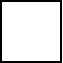 (1)6.7＋3.46＋3.3＝3.46＋(＋)(2)(40＋8)×25＝×＋×(3)18－7.2－2.8＝18－(＋)2．在计算640÷[(14＋6)×16]，应先算(　　)法，再算(　　)法，最后算(　　)法，结果是(　　)。3．把100－62＝38，570÷38＝15，12×15＝180合并为一个综合算式是(　　　　　　　　　)。4．一个数由6个百和6个百分之一组成，这个数是(　　　)，读作(　　　　　　　　　　)，精确到十分位是(　　　　)。5．30厘米＝(　　)米(　　)米＝0.01千米5 m25 dm2＝(　　　)m26．在里填上“＞”“＜”或“＝”。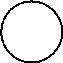 (8＋40)×258＋40×252.852.798　　4.54.5004吨80千克4.8吨7．把0.75的小数点先向右移动两位，再向左移动三位，结果是(　　)，相当于(　　)到原来的(　　)8．一个三位小数四舍五入后约是6.80，这个数最大是(　　　)，最小是(　　　)。二、我会辨。(每题2分，共10分)1．小数的最小计数单位是。	(　　)2．大于0.7小于0.9的一位小数只有1个。	(　　)3．把0.123的小数点和0去掉，该数就扩大到原来的1000倍。	(　　)4．在没有括号的四则运算中，一般按从左到右的顺序计算。	(　　)5．404×25＝400×25＋4×25运用了乘法分配律。	(　　)三、我会选。(每题3分，共9分)1．一个数缩小到它的后，再将得到的数扩大到它的100倍是5.86，这个数原来是(　　)。A．58.6  	B．5.86  	C．0.5862．1000张纸叠起来厚9.2厘米，平均每张纸厚(　　)毫米。A．9200  	B．0.092  	C．0.00923．40×★＋5与40×(★＋5)相差(　　)。A．35  	B．195  	C．200四、我会算。(1题10分，2题12分，共22分)1．直接写得数。58＋62＝	185－99＝45×40＝	250÷50＝7.8＋2.2＝	7－1.9＝0.16×100＝	6.3÷10＝0.1÷10＝	15×6＝2．计算下列各题，能简算的要简算。480÷[(24＋72)÷6]18.73＋4.36－8.73＋5.64125×56＋125×23＋1251600÷25÷8五、我会应用。(1题7分，其余每题8分，共31分)1．乐乐看一本书，第一天看了148页，第二天看了112页，还剩88页没看，这本书一共有多少页？2．小明的身高是1.36米，比哥哥矮3.9分米，姐姐又比哥哥矮16厘米，小明姐姐的身高是多少米？3．乌龟走亲戚，如果第一天走了65.5米，以后每天都比前一天多走5.2米，这样3天就能到外婆家了。乌龟家距外婆家有多远？4．四年级11名教师和284名学生一起去郊游，大巴车可坐45人，租金800元，中巴车可坐25人，租金600元，怎样租车最省钱？至少花多少钱？	答案一、1.(1)6.7　3.3(2)40　25　8　25(3)7.2　2.82．加　乘　除　23．12×[570÷(100－62)]＝1804．600.06　六百点零六　600.15．0.3　10　5.056．>　>　＝　<7．0.075　缩小   　8．6.804　6.795 二、1.×　2.√　3.√　4.×　5.√三、1. C　2. B　3.B四、1.120　86　1800　5　105.1　16　0.63　0.01　902.　480÷[(24＋72)÷6]＝480÷[96÷6]＝480÷16＝30　18.73＋4.36－8.73＋5.64＝(18.73－8.73)＋(4.36＋5.64)＝10＋10＝20　125×56＋125×23＋125＝125×(56＋23＋1)＝125×80＝10000五、1.148＋(112＋88)＝348(页)答：这本书一共有348页。2．3.9分米＝0.39米　16厘米＝0.16米1.36＋0.39－0.16＝1.59(米) 答：小明姐姐的身高是1.59米。3．65.5＋(65.5＋5.2)＋(65.5＋5.2＋5.2)＝212.1(米)答：乌龟家距外婆家有212.1米。4．284＋11＝295(人)295＝45×6＋25800×6＋600＝5400(元)答：租6辆大巴车和1辆中巴车最省钱，至少花5400元。		